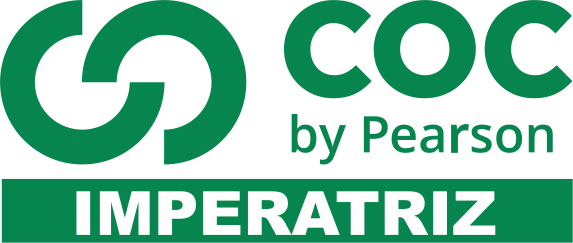 Assuntos: fábula tradicional, fábula moderna, denotação e conotação, transformações linguísticas e o livro Malala. Leia a fábula a seguir, “A mosca e a formiguinha”, de Monteiro Lobato, escritor brasileiro:-Sou fidalga! dizia a mosca à formiguinha que passava carregando uma folha de roseira. Não trabalho,pouso em todas as mesas, lambisco de todos os manjares e até me sento no nariz . Que vidão regalado o meu!           A formiguinha arriou a carga, enxugou a testa e disse:           -Apesar de tudo, não invejo a sorte das moscas. São mal vistas. Ninguém as estima.Toda gente as enxota com ascos.  E o pior é que tem um berço degradante: nascem nas esterqueiras.          -Ora, ora! Exclamou a mosca. Viva eu quente e ria-se a gente.          -E além disso não passam de dumas parasitas. Já a mim todos me respeitam.          Sou rica pelo meu trabalho, tenho casa própria onde nada me falta durante o rigor do mau tempo. E você?          Você, basta que fechem a porta da cozinha e já estão sem o que comer. Não troco a minha honesta vida de operária pela vida dourada dos filantes.          -Quem desdenha quer comprar- murmurou ironicamente a mosca.          Dias depois, a formiga encontrou a mosca a debater-se numa vidraça.          -Então, fidalga , que é isso? Perguntou-lhe.          -Os donos da casa partiram de viagem  e me deixaram trancada aqui. Estou morrendo de fome e já exausta de tanto me debater.          A formiga repetiu as empáfias da mosca , imitando- lhe a voz:          “Sou fidalga! Pouso em todas as mesas...”E lá seguiu seu caminho , apressadinha como sempre. (Moral: quem quer colher, planta. E quem do alheio vive, um dia se engasga). Esterqueira: Local onde se acumula, guarda, prepara e fermenta o esterco ou estrume. Fidalga: S.F. ou ADJ. Diz-se da pessoa que é nobre.Desdenhar: considerar ou tratar (alguém ou algo) com desprezo ou desamor; desprezar.Empáfia: s.f. Excesso de orgulho; comportamento de quem manifesta superioridade, arrogância 01- De acordo com a leitura, escreva as características dos personagens:- mosca: ______________________________________________________________________________________________________________________________________________________________________________- formiga: ______________________________________________________________________________________________________________________________________________________________________________02- Toda fábula tem uma moral, uma lição para os leitores. Comente sobre a lição dessa fábula ____________________________________________________________________________________________________________________________________________________________________________________________________________________________________________________________________________________________________________________________________________________________03 – Essa moral tem a ver com os estudo e futuro profissional? Explique. _____________________________________________________________________________________________________________________________________________________________________________________________________________________________________________________________________04-  Assinale a alternativa CORRETA sobre a pontuação do texto. Os travessões estão marcando: As falas das personagensA explicação de uma informação No segundo parágrafo, os dois pontos estão servindo para:  Introduzir uma fala da personagemDemonstrar uma pergunta05 – A fábula lida é tradicional ou moderna? ______________________________________________________________________________________________________________________________________________________________________________ 06-  Comente sobre o narrador da fábula. _____________________________________________________________________________________________________________________________________________________________________________________________________________________________________________________________________07- Fale sobre o espaço da fábula. _____________________________________________________________________________________________________________________________________________________________________________________________________________________________________________________________________Leia a fábula “A Formiga e a Pomba”, do escritor Esopo.Uma formiga sedenta veio à margem do rio para beber água. Para alcançá-la, devia descer por uma folha de grama. Quando assim fazia, escorregou e caiu dentro da correnteza. Uma pomba, pousada numa árvore próxima, viu a formiga em perigo. Rapidamente, arrancou uma folha da árvore e deixou-a cair no rio, perto da formiga, que pôde subir nela e flutuar até a margem. Logo que alcançou a terra, a formiga viu um caçador de pássaros, que se escondia atrás duma árvore, com uma rede nas mãos. Vendo que a pomba corria perigo, correu até o caçador e mordeu-lhe o calcanhar. A dor fez o caçador largar a rede e a pomba fugiu para um ramo mais alto. De lá, ela arrulhou para a formiga:- Obrigada, querida amiga!Moral: Nenhum ato de boa vontade ou gentileza é em vão. Sempre alguém pode ajudar o outro, mesmo que haja uma diferença no tamanho da ajuda. Arrulhar: exprimir sentimento com ternura; meiguice. 08- Com base na leitura, qual é a ideia principal do texto?_________________________________________________________________________________________________________________________________________________________________________________________________________________________________________________________09- Releia a moral da história e reescreva-a com suas palavras, explicando o que você compreendeu da lição de vida que a moral nos traz. _________________________________________________________________________________________________________________________________________________________________________________________________________________________________________________________10- A formiga se dirigiu ao rio para beber água. Mas aconteceu um imprevisto: ela escorregou e caiu na correnteza. Às vezes, também acontecem fatos inesperados na nossa vida e as coisas não saem como queremos. Na sua opinião, como temos que agir quando os imprevistos acontecem? _________________________________________________________________________________________________________________________________________________________________________________________________________________________________________________________11- A fábula é um gênero textual narrativo que ensina sobre o modo de viver das pessoas, trazendo algumas características em sua estrutura. Com base nessa informação e no texto lido, responda: O narrador é observador ou participa da história (personagem)? Justifique. _________________________________________________________________________________________________________________________________________________________________________________________________________________________________________________________12- Conforme estudado no grupo 2 e vistos nos exemplos acima, a fábula tem uma estrutura narrativa. Explique cada uma das características a seguir: Narrador:______________________________________________________________________________________________________________________________________________________Discurso: ______________________________________________________________________________________________________________________________________________________Tempo______________________________________________________________________________________________________________________________________________________Personagens: ______________________________________________________________________________________________________________________________________________________Lugar/espaço______________________________________________________________________________________________________________________________________________________Observe a imagem a seguir para responder às questões 13 e 14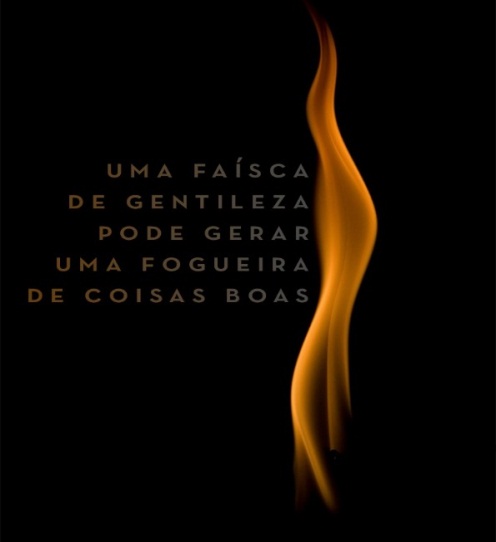 - Na frase “Uma faísca de gentileza pode gerar uma fogueira de coisas boas”, as palavras em negrito estão no sentido denotativo ou conotativo?___________________________________________________________________________________________________________________________________________________________________________________________________________________________________________________15- Comente o que as duas palavras estão significando na frase._______________________________________________________________________________________________________________________________________________________________________________________________________________________________________   Analise a imagem e responda às questões 15 e 16 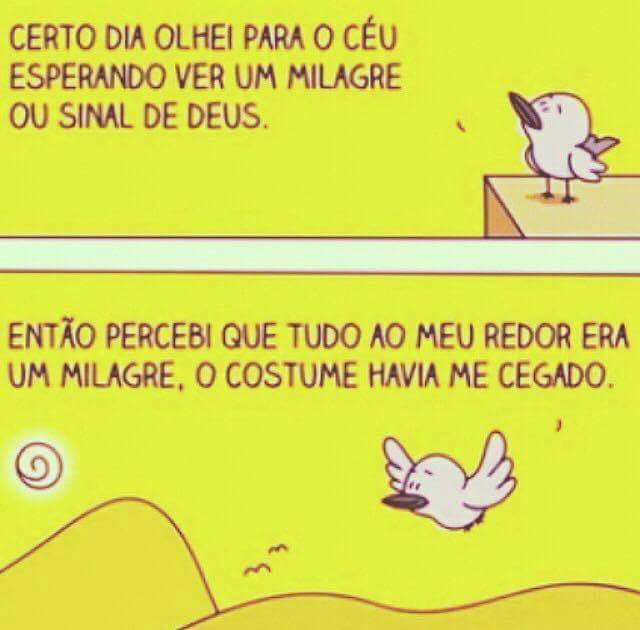 16- Qual a mensagem central do texto? Nem tudo ao nosso redor é um milagre. Como seres humanos, precisamos olhar o que temos de bom na vida e sermos gratos, até pelas coisas mais simples. Não precisamos observar o que acontece ao nosso redor porque nem tudo é importante.O costume nos faz enxergar melhor tudo na vida. 17- A expressão “O costume havia me cegado” está no sentido conotativo ou denotativo?  E o que significa?________________________________________________________________________________________________________________________________________________________________________________________________________________________________________________________________________________________________________________________________Leia a fábula “A Rã e o Touro”, de Monteiro LobatoUma tarde, andava um grande Touro passeando ao longo da água. A Rã, vendo-o tão grande, tocada de inveja, começou a comer, e a inchar-se com vento, e perguntava às outras rãs se era já tão grande como parecia. Responderam elas: Não!!! Pensa a Rã pela segunda vez, e põe mais força por inchar; e aborrecida por faltar muito para se igualar ao Touro, inchou de novo, mas tão rijamente, que veio a rebentar com cobiça de ser grande.Moral da história: Não cobiçar as coisas alheias!18 - Por meio da leitura, é possível identificar algumas características do gênero textual fábula. A seguir, apenas uma alternativa NÃO tem uma característica da fábula. Assinale-a: Os personagens são animaisO narrador é observadorA temática é localTraz uma lição de conduta 19– Estudando denotação e conotação, também aprendemos sobre polissemia. O que esse termo significa?________________________________________________________________________________________________________________________________________________________________________________________________________________________________________________________________________________________________________________________________ 20– Explique a expressão  “ A casa caiu” no sentido denotativo e conotativo.________________________________________________________________________________________________________________________________________________________________________________________________________________________________________________________________________________________________________________________________21 - Identifique o sentido – denotativo ou conotativo – de cada uma das seguintes frases, utilizando para tal a numeração abaixo proposta:DENOTATIVO (1 ) ou CONOTATIVO (2):(___) O meu pai é meu espelho.(___) Quebrei o espelho do banheiro.(___) Essa menina tem um coração de ouro.(___) A Praça da Sé fica no coração de São Paulo. (___) Ele fez um transplante de coração.(___) A minha melhor amiga completou vinte primaveras.(___) Na primavera os campos florescem.(___) O leão é um animal feroz.(___) Aquele homem é um leão.(___) Estava tudo em pé de guerra.(___) Ela estava com os pés inchados.(___) O alpinista conseguiu escalar a montanha.(___) Ela disse uma montanha de absurdos.(___) O meu relógio de ouro foi roubado.(___) Pedro nadava em ouro.(___) Não gosto nada de sapos.(___) Engolir sapos não é nada fácil.(___) Você é mesmo mau: tem um coração de gelo.(___) Tomo sempre suco com gelo. Observe os textos e responda às questões:Texto 1O sol (do latim sol, solisé a estrela central do Sistema Solar. Todos os outros corpos do Sistema Solar, como planetas, planetas anões, asteroides, cometas e poeira, bem como todos os  satélites associados a estes corpos, giram ao seu redor. Responsável por 99,86% da massa do Sistema Solar, o Sol possui uma massa 332 900 vezes maior que a da Terra,e um volume 1 300 000 vezes maior que o do nosso planeta.Texto 2O sol tinge o céu com dedos dourados, Maravilha crepuscular...Eu sou o sol, sou eu que brilho. Para você, meu amor!(Ursula Avner)22-  Apesar de apresentarem diferenças quanto à linguagem e à organização, os dois textos são semelhantes quanto ao tema. De que tratam os textos?________________________________________________________________________________________________________________________________________________________________________________________________________________________________________________________________________________________________________________________________23-  Qual dos textos apresenta o uso da linguagem denotativa? Qual dos textos apresenta o uso da linguagem conotativa? Explique a conotação presente em um deles.________________________________________________________________________________________________________________________________________________________________________________________________________________________________________________________________________________________________________________________________24 –De acordo com  a  leitura do capítulo 2 do grupo 2, quais as diferenças entre a fábula tradicional e a fábula moderna?________________________________________________________________________________________________________________________________________________________________________________________________________________________________________________________________________________________________________________________________MALALA 25- A fábula é um gênero textual que traz uma moral para os leitores. Mediante a força de vontade da jornalista em ir até o Paquistão vivenciar tamanha aventura contada no livro de Malala, que moral você escreveria explicando o que você aprendeu com o relato até agora lido? ____________________________________________________________________________________________________________________________________________________________________ 26- A descrição de lugares, pessoas e situações é uma característica da linguagem nas narrativas literárias, como se percebe no livro analisado. O vale de Swat é o cenário onde a história acontece. Descreva-o. ______________________________________________________________________________________________________________________________________________________________________________________________________________________________________________________27- No livro-reportagem “Malala, a menina que queria ir para a escola”, a jornalista Adriana Carranca relata aos leitores a história da adolescente paquistanesa Malala Yousafzai, baleada por membros do Talibã aos catorze anos por defender uma causa muito nobre. Segundo a sinopse, o que Malala defendia? ______________________________________________________________________________________________________________________________________________________________________________________________________________________________________________________ 28- “[...] Malala foi ensinada desde pequena a defender aquilo em que acreditava e lutou pelo direito de continuar estudando. Ela fez das palavras sua arma”.  Nesse trecho da sinopse do livro, há metáforas, ou seja, expressões no sentido conotativo ou denotativo? O que elas significam?______________________________________________________________________________________________________________________________________________________________________________________________________________________________________________________ 29-  A crônica “Antigamente”, de Carlos Drummond de Andrade, traz alguns termos usados em outros tempos, demonstrando as transformações linguísticas. Leia um trecho da crônica e depois marque a alternativa correta: “Antigamente, as moças chamavam-se mademoiselles e eram todas mimosas e muito prendadas. Não faziam anos: completavam primaveras, em geral dezoito. Os janotas, mesmo sendo rapagões, faziam-lhes pé-de-alferes, arrastando a asa[...]”. Mademoiselles:  tratamento dado a mulher solteira, em linguagem de cortesia social.Janotas: Pessoa que se veste com esmero; elegância exagerada às vezes fora do contexto; O texto trabalha palavras antigamente, demonstrando que é preciso usar palavras desconhecidas e difíceis na literatura. Drummond mostra, com o uso de algumas palavras que sofrem transformações, que a língua é dinâmica; Não se percebe linguagem figurada no texto;O texto comprova que a localização e as guerras são responsáveis pela mudança da língua; 30- Existem alguns fatores que são responsáveis pela dinamicidade da língua. Vício na falaPara dizerem milho dizem mioPara melhor dizem mióPara pior pióPara telha dizem teiaPara telhado dizem teiadoE vão fazendo telhados.Oswald de AndradeSobre o poema de Oswald de Andrade, analise as afirmações:I. O poema de Oswald de Andrade critica o preconceito linguístico e nos chama a atenção para a necessidade de respeitar as variações, o que chamamos de ética linguística, pautada na diferença dentro da própria língua portuguesa. II. O poema critica a maneira de falar do povo brasileiro, sobretudo das classes incultas que desconhecem o nível formal da língua.III. Para ele, os falantes que dizem “mio”, “mió”, “pió”, “teia”, “teiado”, de certa forma, constroem um “telhado”, ou seja, criam novas formas de pronúncia que se sobressaem, às vezes, à norma culta, devido serem muito utilizadas. IV. A palavra “vício”, encontrada no título do poema, significa preconceito linguístico do autor, que julga a norma culta superior à simplicidade da norma popular na fala das pessoas com menos estudo.a) I e III estão corretas.b) I e IV estão corretas. c) II e III estão corretas.d) Todas estão corretas. 31- Assinale o trecho do livro que possui uma expressão com sentido figurado (conotativo): O wali do Swat também achava a educação importante. (p. 16). Era fim de tarde e logo o vale foi engolido pela sombra do pico de Flaksair. (p.19)Quando nos aproximamos da chegada, soldados nos pararam. (p. 17)Eu observava distraída a linda paisagem ao atravessarmos a ponte, até que o carro parou. (p. 19) 